УКРАЇНАПОЧАЇВСЬКА  МІСЬКА  РАДАВИКОНАВЧИЙ КОМІТЕТР І Ш Е Н Н Явід     січня 2021року                                                                       № проектПро утворення комісії з питаньзахисту прав дитини Почаївськоїміської  територіальної громадиВідповідно до законів України «Про місцеве самоврядування в Україні»,  "Про охорону дитинства", "Про забезпечення організаційно-правових умов соціального захисту дітей-сиріт та дітей, позбавлених батьківського піклування", постанови Кабінету Міністрів України від 24 вересня 2008 року № 866 «Питання діяльності органів опіки та піклування, пов’язаної із захистом прав дитини» (із змінами), з метою сприяння забезпеченню реалізації прав дитини на життя, охорону здоров’я, освіту, соціальний захист, сімейне виховання та всебічний розвиток:    1.  Утворити комісію з питань захисту прав дитини Почаївської міської  територіальної громади: 1) затвердити склад комісії з питань захисту прав дитини Почаївської міської  територіальної громади, згідно з додатком 1; 2) затвердити положення про комісію з питань захисту прав дитини Почаївської міської  територіальної громади, згідно з додатком 2. Лівінюк В.ПБондар Г.В.Чубик А.В.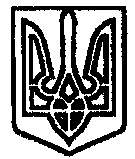 